LIC. ELISEO FERNÁNDEZ MONTÚFAR, Presidente Municipal de Campeche, Estado del mismo nombre, en cumplimiento a lo dispuesto por los artículos 1º, 115 fracciones I, párrafo primero, II, párrafo primero y III de la Constitución Política de los Estados Unidos Mexicanos; 102, 105, 106, 108, 115 de la Constitución Política del Estado de Campeche; 2º, 20, 21, 58 fracción I, 59, 60, 69 fracciones I, III, XII y XXII, 71, 73 fracciones III, IV y XI, 103 fracciones I y XVII, 106 fracción VIII y 186 de la Ley Orgánica de los Municipios del Estado de Campeche; 2º, 3º, 6º, 8º, 35 fracción III, 36, 37, 39,  49 , 51, 52, 57, 58, 61 del Bando de Policía y Gobierno del Municipio de Campeche; 1, 4 y 7 del Reglamento de la Administración Pública Centralizada y Paramunicipal del Municipio Campeche; 2, 3, 4, 5, 6, 7, 9,  16, 20 fracción IX y XIII, 26, 27, 28, 31, 47, 73 y 74 del Reglamento Interior del H. Ayuntamiento para el Municipio de Campeche y demás normatividad aplicable a los ciudadanos y autoridades del Municipio de Campeche para su publicación y debida observancia; hago saber:Que el H. Ayuntamiento del Municipio de Campeche, en su Vigésima Tercera Sesión Ordinaria de Cabildo, celebrada el día 31 de agosto de 2020, aprobó y expidió el siguiente:ACUERDO NÚMERO 232DEL H. AYUNTAMIENTO DEL MUNICIPIO DE CAMPECHE MEDIANTE EL CUAL SE APRUEBA EL DICTAMEN QUE EMITE LA COMISIÓN EDILICIA DE TURISMO, CULTURA Y TRANSPARENCIA DEL MUNICIPIO DE CAMPECHE, RELATIVO A LA APROBACIÓN DE LA CONVOCATORIA QUE CONTIENE LAS BASES PARA EL OTORGAMIENTO DEL PREMIO “CAMPECHE, CIUDAD PATRIMONIO, EDICIÓN 2020”.ANTECEDENTES:A).- Que con fundamento en lo establecido por los artículos 115 fracción V inciso e) de la Constitución Política de los Estados Unidos Mexicanos, 102 fracción I de la Constitución Política del Estado de Campeche; 63, 64 Fracción I, 73, 76 fracción III de la Ley Orgánica de los Municipios del Estado de Campeche; 79, 80 del Reglamento Interior del H. Ayuntamiento para el Municipio de Campeche, 54, 55 del Bando de Policía y Gobierno del Municipio de Campeche, se presentó a consideración de los integrantes del H. Ayuntamiento, el dictamen turnado a la Comisión Edilicia de Turismo, Cultura y Transparencia del Municipio de Campeche.CONSIDERANDOSI.- Este Ayuntamiento es legalmente competente para conocer y dictaminar respecto de los presentes asuntos en términos de lo establecido por los artículos 115 fracción V inciso e) de la Constitución Política de los Estados Unidos Mexicanos; 102 fracción I de la Constitución Política del Estado de Campeche; 151, 153, 154 de la Ley Orgánica de los Municipios del Estado de Campeche, 54, 55 del Bando de Policía y Gobierno del Municipio de Campeche. II.- Que mediante acuerdo número 222, aprobado en la Vigésimo Cuarta Sesión Ordinaria de Cabildo, celebrada el día 24 de septiembre de 2014, el H. Ayuntamiento de Campeche, instituyó el premio “CAMPECHE, CIUDAD PATRIMONIO", en conmemoración del Décimo Séptimo Aniversario de la titulación de la ciudad de San Francisco de Campeche como Patrimonio Cultural de la Humanidad, con el propósito de reconocer a quienes se han distinguido por una trayectoria ejemplar en el rescate, conservación, restauración, fomento, salvaguarda, investigación y difusión del patrimonio cultural universal, tangible e intangible; el premio valora los esfuerzos que despliegan personas e instituciones por hacer del patrimonio un factor clave para la atracción de turistas a nuestro Estado de Campeche.III. La Comisión Edilicia de Turismo, Cultura y Transparencia del Municipio de Campeche, en ejercicio de sus facultades, dictaminó la iniciativa promovida por el Lic. Eliseo Fernández Montúfar, Presidente Municipal, en los siguientes términos: DICTAMEN QUE EMITE LA COMISIÓN EDILICIA DE TURISMO, CULTURA Y TRANSPARENCIA DEL MUNICIPIO DE CAMPECHE, RELATIVO A LA APROBACIÓN DE LA CONVOCATORIA QUE CONTIENE LAS BASES PARA EL OTORGAMIENTO DEL PREMIO “CAMPECHE, CIUDAD PATRIMONIO, EDICIÓN 2020”.VISTOS: Para dictaminar la iniciativa presentada por el LICENCIADO ELISEO FERNÁNDEZ MONTÚFAR. Presidente Municipal, para expedir la Convocatoria relativa al premio “CAMPECHE, CIUDAD PATRIMONIO, EDICIÓN 2020”; los integrantes de esta Comisión Edilicia, proceden a emitir el presente dictamen.ANTECEDENTESA).- En su oportunidad, el Lic. Eliseo Fernández Montúfar, Presidente Municipal de Campeche, remitió a la Secretaría del H. Ayuntamiento, para ser turnado a la Comisión pertinente, la iniciativa para expedir la convocatoria mediante la cual será otorgado el premio “Campeche, Ciudad Patrimonio, edición 2020”.B).- Turnado como lo fue a esta Comisión el proyecto de referencia por el C. Secretario del H. Ayuntamiento de Campeche, previas sesiones de los integrantes de esta Comisión, se procede emitir el dictamen correspondiente.CONSIDERANDOSI. Con fecha 30 de octubre de 2018, en la Primera Sesión Ordinaria de Cabildo del H. Ayuntamiento del Municipio de Campeche, se conformó la Comisión Edilicia de Turismo, Cultura y Transparencia, misma que quedó integrada por los CC. Yolanda del Carmen Montalvo López, Tercera Regidora, Fabricio Fernando Pérez Mendoza, Segundo Regidor y Sara Evelin Escalante Flores, Primera Regidora, quedando la presidencia a cargo de la primera de los nombrados.II. Que la Comisión Edilicia de Turismo, Cultura y Transparencia del Municipio de Campeche, es competente para conocer y dictaminar el presente asunto, de conformidad con los artículos 64 fracción I inciso F) de la Ley Orgánica de los Municipios del Estado de Campeche; 56 fracción I, inciso h) del Bando de Policía y Gobierno del Municipio de Campeche; y 74 fracción III del Reglamento Interior del H. Ayuntamiento para el Municipio de Campeche.III. Que el objeto de la iniciativa es expedir la convocatoria que contiene las bases para el otorgamiento del Premio “CAMPECHE, CIUDAD PATRIMONIO, EDICIÓN 2020”, en cumplimiento con lo establecido en el acuerdo número 222, emitido por el H. Ayuntamiento de Campeche con fecha 24 de septiembre de 2014. IV. Que la entrega de reconocimientos y estímulos, previstos en el Bando de Policía y Gobierno del Municipio de Campeche, tiene como premisa, incentivar a los ciudadanos para participar en la realización de obras y actos que conlleven al bienestar y desarrollo sociales.V. Que del texto de la iniciativa se advierte que tiene por objeto aprobar la convocatoria en la que se establecen las bases para el otorgamiento del Premio “Campeche, Ciudad Patrimonio, Edición 2020”, que seguidamente se estipulan:EL H. AYUNTAMIENTO DEL MUNICIPIO DE CAMPECHE 2018 - 2021En el marco de los festejos del XXI Aniversario de la titulación de la ciudad de San Francisco de Campeche, como Patrimonio Cultural de la HumanidadC O N V O C A A LAS INSTITUCIONES EDUCATIVAS DE NIVEL SUPERIOR, ASOCIACIONES CIVILES, SECTOR PRIVADO, ORGANIZACIONES NO GUBERNAMENTALES, COLEGIOS DE ESPECIALISTAS, CIUDADANOS Y PARTES INTERESADAS EN LOS ÁMBITOS DEL PATRIMONIO CULTURAL, AL PREMIO:“CAMPECHE, CIUDAD PATRIMONIO, EDICIÓN 2020"El presente galardón reconocerá a quien se ha distinguido por una trayectoria ejemplar en el rescate, conservación, restauración, fomento, salvaguarda, investigación y difusión del patrimonio cultural universal, tangible e intangible.El premio valorará los esfuerzos que realizan las personas e instituciones por hacer del patrimonio un factor clave para el progreso, y estimulará aquellas iniciativas en las que el patrimonio actúa en favor de la formación de recursos humanos, la equidad de género, la cohesión social, el desarrollo sostenible y la preservación del medio ambiente, de tal forma que la labor merecedora de reconocimiento público sea galardonada, conforme a las siguientes:B A S E SLas presentes bases tienen por objeto convocar al premio “CAMPECHE, CIUDAD PATRIMONIO, EDICIÓN 2020", así como fijar las normas regulatorias que establece el protocolo para su otorgamiento:PRIMERA.- De la especialidad: El premio reconoce los aportes de individuos y organismos en pro del patrimonio en dos categorías:I.- Patrimonio cultural material: valora la calidad e impacto social de proyectos de conservación, restauración y restitución de bienes muebles e inmuebles, manejo del paisaje urbano y medio ambiente, y su aporte a la revitalización social de los monumentos arqueológicos, artísticos e históricos de algún conjunto urbano para su puesta en valor.De forma enunciativa, no limitativa, se reconocerán los proyectos orientados a: La protección, conservación y revalorización de sitios del patrimonio cultural y natural de valor universal excepcional;La conservación y rescate de edificios, conjuntos arquitectónicos o paisajes urbanos, culturales y naturales, de importancia estética y que ilustren una etapa significativa de la historia humana;El desarrollo de conocimientos técnicos, científicos y métodos de intervención para reducir peligros y amenazas al patrimonio edificado;La adopción de medidas jurídicas, científicas, técnicas, administrativas y financieras adecuadas, para identificar, proteger, conservar, revalorizar y rehabilitar el patrimonio material y natural; yEl desarrollo de la arquitectura, tecnología, artes monumentales, urbanismo o diseño paisajístico para el desarrollo sostenible.II.- Patrimonio oral e inmaterial: reconoce los esfuerzos para hacer de la cultura un medio trascendental del progreso social y garantizar la viabilidad del patrimonio cultural inmaterial mediante su identificación, documentación, investigación, salvaguarda, protección, promoción, transmisión y revitalización.De forma enunciativa, no limitativa, se reconocerán los proyectos orientados a: El fomento y difusión de expresiones tradicionales, usos sociales, rituales y actos festivos.El impulso a la creatividad en las artes.La promoción de valores que promuevan el intercambio y la diversidad cultural.La sensibilización y educación sobre la importancia del patrimonio cultural inmaterial.La cooperación y asistencia en favor del patrimonio de comunidades, creadores y portadores de cultura popular e indígena.El conocimiento y usos relacionados con la naturaleza y el universo.El uso de técnicas y saberes tradicionales en la preservación del patrimonio.El fomento de estudios científicos, técnicos y artísticos para la salvaguardia del patrimonio cultural inmaterial, en particular aquel que se encuentre en peligro.SEGUNDA.- De las categorías:El premio “CAMPECHE, CIUDAD PATRIMONIO, EDICIÓN 2020", se contempla en función del contexto de desarrollo de la actuación, intervención o desempeño objeto del reconocimiento:Para acciones a favor del patrimonio que se realicen dentro del territorio estatal, acciones a favor del patrimonio que se realicen en cualquiera de las entidades de la República, así como también para acciones a favor del patrimonio que se lleven a cabo en territorio nacional o extranjero, y que se reconozcan por tener una trascendencia y alcance global. TERCERA.- De la elegibilidad: El acreedor del premio “CAMPECHE, CIUDAD PATRIMONIO, EDICIÓN 2020", podrá ser persona física o moral, nacional o extranjera, que se haya distinguido por sus contribuciones a favor del rescate, conservación, restauración, fomento, salvaguarda, investigación y difusión del patrimonio en el ámbito histórico y/o cultural. El reconocimiento se concederá una sola ocasión a una misma persona u organización.Podrán proponer candidatos al premio “CAMPECHE, CIUDAD PATRIMONIO, EDICIÓN 2020", las instituciones educativas de nivel superior, asociaciones civiles, sector privado, organizaciones no gubernamentales, colegios de especialistas, ciudadanos y partes interesadas en los ámbitos del patrimonio cultural.CUARTA.- Del registro de las candidaturas: Las candidaturas serán dirigidas por escrito al Municipio de Campeche, y se presentarán ante la Secretaría del H. Ayuntamiento, cuyas oficinas se ubican en la planta alta del Palacio Municipal, con domicilio en calle 8 por 63, sin número, C.P. 24000, del Centro Histórico de la ciudad de San Francisco de Campeche, municipio y estado de Campeche, en un horario de 9:00 a 15:00 horas, estas deberán contar toda la información que acredite los méritos, valía y contribución de los nominados a los objetivos del premio. Cada candidatura deberá estar respaldada en un expediente de nominación, el cual compilará los soportes gráficos, testimoniales y documentales en el cual se exponga con claridad las aportaciones y trayectoria del nominado.Los proyectos constarán de máximo diez cuartillas, en las que se considerarán descripciones técnicas, de construcción, conservación, restauración y planes urbanísticos según corresponda, asimismo se anexarán los planos correspondientes a las especificaciones técnicas del proyecto. Una vez recepcionados los trabajos, el Municipio de Campeche le asignará una clave que servirá para notificarle el veredicto del jurado.QUINTA.- Del plazo: El período para presentar candidaturas al premio “CAMPECHE, CIUDAD PATRIMONIO, EDICIÓN 2020", será del 12 de octubre al 12 de noviembre de 2020.SEXTA.- Los propuestas participantes deben incluir una portada en la cual se indique: El nombre del autor y/o institución;La categoría; El título del proyecto;El nombre del candidato;País y dirección postal; Número de teléfono; Dirección de correo electrónico;Nacionalidad;  Sexo y Autorización para difundir los trabajos y la documentación relativa a la obra, mérito o trayectoria de la persona física o moral galardonada. La información y propuesta relacionada a cada proyecto deben proporcionarse en dispositivo electrónico.La información recabada será exclusivamente utilizada para los fines propios de la convocatoria y no podrá ser transmitida por este H. Ayuntamiento a terceros, salvo en los casos de excepción previstos por la ley de Protección de Datos Personales para el Estado de Campeche y sus Municipios.SÉPTIMA.- Exclusión de participantes:No podrán participar, ni proponer candidaturas al premio “CAMPECHE, CIUDAD PATRIMONIO, EDICIÓN 2020", ningún servidor público del Municipio de Campeche, ni personas que hayan sido galardonas en ediciones anteriores.OCTAVA.- Del jurado:El Jurado se integrará por cinco miembros que se conformará por invitación del Presidente Municipal. Para garantizar la calidad, transparencia y legitimidad de los veredictos, la conformación del Jurado quedará integrado por cinco miembros, tres de ellos de perfiles con trayectoria reconocida en el ámbito nacional o internacional, y dos perfiles con experiencia reconocida a nivel estatal.Distinguirá a los miembros del jurado sus antecedentes profesionales, prestigio académico, ética y su significada sensibilidad hacia los temas que el Premio reconoce y estimula.El Jurado se auxiliará de un Secretario Técnico, que será el Secretario del H. Ayuntamiento, el cual participará con voz pero sin voto, convocará a las sesiones de trabajo y proveerá al Jurado las condiciones propicias para el efectivo cumplimiento de su encomienda.El Jurado es un cuerpo colegiado, plural, democrático, que estará conformado de la siguiente manera:Un Presidente Cuatro vocales Un Secretario TécnicoEl Jurado es la única instancia facultada para estudiar los expedientes de los candidatos, designar a los merecedores del reconocimiento y declarar desierto el Premio en alguna de sus categorías, cuando así lo considere. Las deliberaciones y votaciones del Jurado se realizarán a puerta cerrada, bajo los criterios de libertad, autonomía y democracia, sus decisiones serán inapelables. Se necesitará la presencia de dos jurados y del Presidente para declarar el quórum y validar las deliberaciones.El Jurado podrá recurrir a la opinión de especialistas e instituciones para enriquecer sus decisiones. Estas opiniones tendrán un carácter informativo, no vinculante y servirán para ampliar el análisis y reflexión de las candidaturas.La Secretaría Técnica llevará una memoria documental de las actividades relacionadas con el Premio.Se integrará una carpeta de evidencias que recopilará las minutas, acuerdos, oficios, expedientes, imágenes, audios, videos y soportes impresos e informáticos, copia de lo cual deberá ser entregado al Archivo Municipal para su guarda, conservación y custodia.NOVENA.- De la selección de los galardonados: El Jurado emitirá y firmará un Acta de Dictamen con la designación del ganador del reconocimiento, el cual podrá corresponder a cualquiera de las categorías antes señaladas.La aceptación del premio “CAMPECHE, CIUDAD PATRIMONIO, EDICIÓN 2020", implica la autorización para la publicación y difusión de los trabajos y la documentación relativa a la obra, méritos o trayectoria de la persona física o moral galardonada. DÉCIMA.- Entrega del premio:El premio “CAMPECHE, CIUDAD PATRIMONIO, EDICIÓN 2020", se entregará en Sesión Solemne de Cabildo del Municipio de Campeche, que se realizará el día primero de diciembre del año dos mil veinte, en el marco de la conmemoración de la inscripción de la Ciudad Histórica Fortificada de San Francisco de Campeche en la Lista de Patrimonio Mundial de la Humanidad, efectuada por la Organización de las Naciones Unidas para la Educación, la Ciencia y la Cultura (UNESCO) el día 1° de diciembre de 1999.DÉCIMO PRIMERA.- De los reconocimientos: El ganador del premio “CAMPECHE, CIUDAD PATRIMONIO, EDICIÓN 2020", recibirá una medalla y un certificado en el cual quedará constancia del (los) mérito (s) que originaron el reconocimiento.El ganador del premio “CAMPECHE, CIUDAD PATRIMONIO, EDICIÓN 2020", serán invitados de honor a participar en la Sesión Solemne de Cabildo en la Ciudad de San Francisco de Campeche, en la que tendrá verificativo la ceremonia de premiación a realizarse el día 1 de diciembre del 2020.DÉCIMO SEGUNDA.- De la publicidad de los galardonados:El ganador se anunciará en el portal de internet del municipio de Campeche.SE EXPIDE LA PRESENTE CONVOCATORIA EN LA CIUDAD Y PUERTO DE SAN FRANCISCO DE CAMPECHE, MUNICIPIO Y ESTADO DE CAMPECHE, A LOS VEINTISIETE DÍAS DEL MES DE SEPTIEMBRE DEL AÑO 2020.V.- Visto lo anterior, los integrantes de esta Comisión consideran procedente la emisión de la convocatoria, toda vez que de esta forma se incentiva la participación social en el ámbito cultural de nuestra Ciudad, por lo que la procedencia de esta iniciativa debe determinarse de conformidad a los principios establecidos por los artículos 59 fracción IV de la Ley Orgánica de los Municipios del Estado de Campeche y 69 del Reglamento Interior del H. Ayuntamiento para el Municipio de Campeche.Por los motivos y razonamientos expuestos, esta Comisión Edilicia, estiman procedente emitir el siguiente:DICTAMEN:PRIMERO. ES PROCEDENTE LA INICIATIVA PRESENTADA POR EL PRESIDENTE MUNICIPAL, PARA EXPEDIR LA CONVOCATORIA QUE CONTIENE LAS BASES PARA EL OTORGAMIENTO DEL PREMIO “CAMPECHE, CIUDAD PATRIMONIO, EDICIÓN 2020“. SEGUNDO: SE ACUERDA REMITIR EL PRESENTE DICTAMEN AL C. SECRETARIO DEL H. AYUNTAMIENTO DEL MUNICIPIO DE CAMPECHE, PARA QUE SE SIRVA PRESENTARLO, PARA SU DISCUSIÓN ANTE EL H. CABILDO, EN TÉRMINOS DEL ARTÍCULO 91 DEL REGLAMENTO INTERIOR DEL H. AYUNTAMIENTO PARA EL MUNICIPIO DE CAMPECHE. TERCERO: ARCHÍVESE EL PRESENTE EXPEDIENTE COMO ASUNTO CONCLUIDO. CUARTO: CÚMPLASE.ASÍ LO DICTAMINAN LOS INTEGRANTES DE LA COMISIÓN EDILICIA DE TURISMO, CULTURA Y TRANSPARENCIA DEL H. AYUNTAMIENTO DEL MUNICIPIO DE CAMPECHE, CC. YOLANDA DEL CARMEN MONTALVO LÓPEZ, TERCERA REGIDORA, FABRICIO FERNANDO PÉREZ MENDOZA, SEGUNDO REGIDOR Y SARA EVELIN ESCALANTE FLORES, PRIMERA REGIDORA, EL DÍA VEINTISÉIS DE AGOSTO DE DOS MIL VEINTE, EN LA CIUDAD DE SAN FRANCISCO DE CAMPECHE, ESTADO DE CAMPECHE. (RÚBRICAS).IV.- Que este Honorable Ayuntamiento es legalmente competente para conocer y dictaminar en el presente asunto, conforme a lo preceptuado por los artículos 57, 58 Fracción III, 59 Fracción IV de la Ley Orgánica de los Municipios del Estado de Campeche y artículo 69 del Reglamento Interior del H. Ayuntamiento para el Municipio de Campeche.V. Que de acuerdo a las consideraciones planteadas por la Comisión Edilicia de Turismo, Cultura y Transparencia del Municipio de Campeche, es pertinente la aprobación del dictamen respectivo, en virtud de que el mismo encuentra sustento en el acuerdo número 222, emitido por el H. Ayuntamiento de Campeche, de fecha 24 de septiembre de 2014, dado que la iniciativa presentada por el Presidente Municipal, tiene por objeto, convocar a todos los ciudadanos y habitantes del municipio, para participar en la entrega del premio “Campeche, Ciudad Patrimonio, Edición 2020”, a fin de distinguir y reconocer la labor de preservación del patrimonio, que se realicen dentro del territorio estatal,  o bien, acciones a favor del patrimonio, que se realicen en cualquiera de las entidades de la República, y que se reconozcan por tener una trascendencia y alcance global. Por lo anteriormente expuesto, los integrantes de este H. Cabildo, emiten el siguienteACUERDOPRIMERO: SE APRUEBA EL DICTAMEN QUE EMITE LA COMISIÓN EDILICIA DE TURISMO, CULTURA Y TRANSPARENCIA DEL MUNICIPIO DE CAMPECHE, RELATIVO A LA APROBACIÓN DE LA CONVOCATORIA QUE CONTIENE LAS BASES PARA EL OTORGAMIENTO DEL PREMIO “CAMPECHE, CIUDAD PATRIMONIO, EDICIÓN 2020”.SEGUNDO: EXPÍDASE LA CONVOCATORIA PARA EL OTORGAMIENTO DEL PREMIO “CAMPECHE, CIUDAD PATRIMONIO, EDICIÓN 2020”.TERCERO: SE FACULTA AL C. PRESIDENTE MUNICIPAL PARA DESIGNAR Y CONVOCAR AL CUERPO COLEGIADO QUE INTEGRARÁ EL JURADO EVALUADOR, ENCARGADO DE LA DELIBERACIÓN RESPECTIVA.CUARTO: SE INSTRUYE A LA TITULAR DE LA OFICINA DE LA PRESIDENCIA MUNICIPAL, PARA QUE, POR CONDUCTO DE SUS ÁREAS CORRESPONDIENTES, DIFUNDA LA CONVOCATORIA EN LOS MEDIOS MASIVOS DE COMUNICACIÓN, ASÍ COMO FIJARLA EN LOS SITIOS PÚBLICOS DE MAYOR INTERÉS PARA CONOCIMIENTO DE LA POBLACIÓN.QUINTO: SE INSTRUYE A LA SECRETARÍA DEL H. AYUNTAMIENTO AL CUMPLIMIENTO DE LOS FINES ESTABLECIDOS DE LA CONVOCATORIA.SEXTO: CÚMPLASE.T R A N S I T O R I O SPrimero: Publíquese en el Periódico Oficial del Estado de Campeche.Segundo: Remítase a la Unidad de Transparencia del Municipio de Campeche, para su publicación en el portal de Gobierno.Tercero: Insértese en el Libro de Reglamentos, Acuerdos y Demás Disposiciones de este H. Ayuntamiento del Municipio de Campeche.Cuarto: Se derogan los acuerdos y disposiciones administrativas de observancia general en lo que se opongan al presente acuerdo.Quinto: Se autoriza al Secretario del H. Ayuntamiento expedir copia certificada del presente acuerdo para todos los fines legales a que haya lugar.Dado en el Salón de Cabildo “4 de Octubre”, recinto oficial del Honorable Ayuntamiento del Municipio de Campeche, Estado de Campeche, por UNANIMIDAD DE VOTOS a los 31 días del mes de agosto del año 2020.C. Eliseo Fernández Montúfar, Presidente Municipal; C. Sara Evelin Escalante Flores, Primera Regidora; C. Fabricio Fernando Pérez Mendoza, Segundo Regidor; C. Yolanda del Carmen Montalvo López, Tercera Regidora; C. Arbin Eduardo Gamboa Jiménez, Cuarto Regidor; C. Elena Ucán Moo, Quinta Regidora; C. Aldo Román Contreras Uc, Sexto Regidor; C. Daniela Lastra Abreu; Séptima Regidora; C. Sergio Israel Reyes Fuentes, Octavo Regidor; C. Maricela Salazar Gómez, Novena Regidora; C. Agustín Alejandro Rosado Sierra, Décimo Regidor; C. Enrique Manuel Guadalupe Sánchez Que, Décimo Primer Regidor; C. Alfonso Alejandro Durán Reyes, Síndico de Asuntos Jurídicos; C. Joseline de la Luz Ureña Tuz, Síndica de Hacienda; y C. Margarita Rosa Minaya Méndez, Síndica. Ante el C. Paul Alfredo Arce Ontiveros, Secretario del H. Ayuntamiento que certifica. (Rúbricas).Por lo tanto, mando se imprima, publique y circule para su debido cumplimiento.LIC. ELISEO FERNÁNDEZ MONTÚFARPRESIDENTE MUNICIPAL DE CAMPECHE.ING. PAUL ALFREDO ARCE ONTIVEROS                                                                            SECRETARIO DEL H. AYUNTAMIENTO.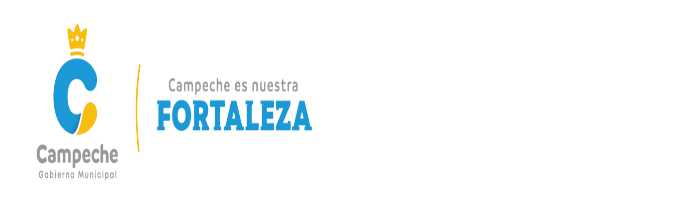 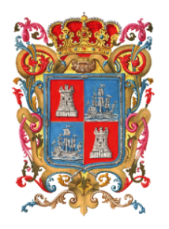 INGENIERO PAUL ALFREDO ARCE ONTIVEROS, SECRETARIO DEL HONORABLE AYUNTAMIENTO DEL MUNICIPIO DE CAMPECHE.CERTIFICA: Con fundamento en lo establecido por los artículos 123 Fracción IV de la Ley Orgánica de los Municipios del Estado de Campeche; 18 fracción IX del Reglamento de la Administración Pública Centralizada y Paramunicipal del Municipio de Campeche; 93 Fracción V del Reglamento Interior del H. Ayuntamiento para el Municipio de Campeche; que el texto inserto en su parte conducente corresponde íntegramente a su original el cual obra en el Libro de Actas de Sesiones de Cabildo, que se celebran durante el periodo constitucional de gobierno del primero de octubre del año dos mil dieciocho al treinta de septiembre del año dos mil veintiuno, relativo al PUNTO DÉCIMO del Orden del Día de la VIGÉSIMA TERCERA SESIÓN ORDINARIA, celebrada el día treinta y uno del mes de agosto del año 2020, el cual reproduzco en su parte conducente:X.- SE SOMETE A CONSIDERACIÓN Y VOTACIÓN DEL CABILDO, EL DICTAMEN QUE EMITE LA COMISIÓN EDILICIA DE TURISMO, CULTURA Y TRANSPARENCIA DEL MUNICIPIO DE CAMPECHE, RELATIVO A LA APROBACIÓN DE LA CONVOCATORIA QUE CONTIENE LAS BASES PARA EL OTORGAMIENTO DEL PREMIO “CAMPECHE, CIUDAD PATRIMONIO, EDICIÓN 2020”.Secretario: De conformidad a lo establecido por el artículo 93 Fracción VIII del Reglamento Interior del H. Ayuntamiento para el Municipio de Campeche, le informo a usted Ciudadano Presidente Municipal, que se emitieron QUINCE votos a favor y CERO en contra.Presidente: Aprobado por UNANIMIDAD DE VOTOS.PARA TODOS LOS EFECTOS LEGALES CORRESPONDIENTES EXPIDO LA PRESENTE CERTIFICACIÓN EN LA CIUDAD DE SAN FRANCISCO DE CAMPECHE, MUNICIPIO Y ESTADO DE CAMPECHE, SIENDO EL TREINTA Y UNO DEL MES DE AGOSTODEL AÑO DOS MIL VEINTE.ATENTAMENTE      ING. PAUL ALFREDO ARCE ONTIVEROS.                                            SECRETARIO DEL H. AYUNTAMIENTODEL MUNICIPIO DE CAMPECHE.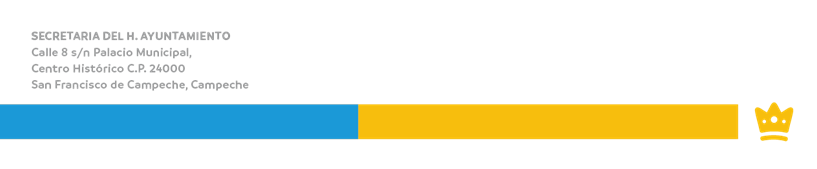 “2020, Año de Leona Vicario, Benemérita Madre de la Patria”